Trnovec nad Váhom   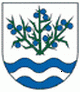 Materiál č. 2 na 2. zasadnutie Obecného zastupiteľstva v Trnovci nad Váhom dňa 26. 1. 2015K bodu programu 3„Kontrola plnenia uznesení“Predkladá starosta obce 1. Dôvodová správaPredkladá Ing. Július Rábek, starosta obceDôvodová správa k materiálu č. 2 na 2. zasadnutie OZ v Trnovci nad Váhom Uznesením č. 4 písm. A z 1. zasadnutia OZ v Trnovci nad Váhom dňa 15. 12. 2015 obecné zastupiteľstvo konštatovalo, že zriadenie komisií obecného zastupiteľstva sa preložilo na nasledujúce zasadnutie obecného zastupiteľstva. Zriadenie komisií je zaradené do programu rokovania pod bodom č. 6.